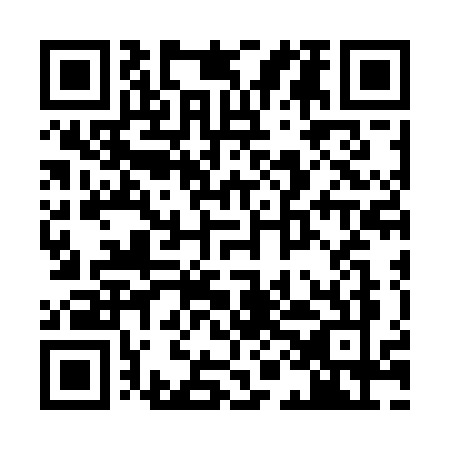 Prayer times for Sao Jacinto, PortugalMon 1 Apr 2024 - Tue 30 Apr 2024High Latitude Method: Angle Based RulePrayer Calculation Method: Muslim World LeagueAsar Calculation Method: HanafiPrayer times provided by https://www.salahtimes.comDateDayFajrSunriseDhuhrAsrMaghribIsha1Mon5:447:181:396:088:009:282Tue5:427:161:386:098:019:303Wed5:407:151:386:108:029:314Thu5:387:131:386:118:039:325Fri5:367:111:376:118:049:346Sat5:357:101:376:128:059:357Sun5:337:081:376:138:069:368Mon5:317:071:376:138:079:379Tue5:297:051:366:148:089:3910Wed5:277:031:366:158:099:4011Thu5:257:021:366:158:109:4112Fri5:237:001:366:168:129:4313Sat5:216:591:356:178:139:4414Sun5:196:571:356:178:149:4615Mon5:176:561:356:188:159:4716Tue5:166:541:356:198:169:4817Wed5:146:531:346:198:179:5018Thu5:126:511:346:208:189:5119Fri5:106:501:346:208:199:5320Sat5:086:481:346:218:209:5421Sun5:066:471:346:228:219:5522Mon5:046:451:336:228:229:5723Tue5:026:441:336:238:239:5824Wed5:016:421:336:238:2410:0025Thu4:596:411:336:248:2510:0126Fri4:576:401:336:258:2610:0327Sat4:556:381:326:258:2710:0428Sun4:536:371:326:268:2810:0629Mon4:526:361:326:268:2910:0730Tue4:506:341:326:278:3010:09